New Bedford Educators Association, Inc.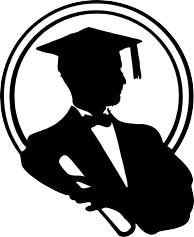 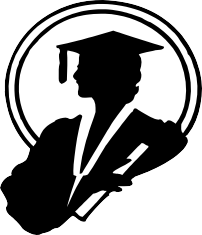 Scholarship Application160 William Street, New Bedford, MA 02740 508-984-4441Please read the Scholarship Guidelines and this form carefully before filling in the required information.DIRECTIONS:Complete the parts of this application that pertain to the scholarships for which you are applying.Attach your letter of acceptance from a college.Submit this application to your High School.All materials must be received at the NBEA, Inc. at the above address DIRECTLY FROM YOUR HIGH SCHOOLby 4:00 p.m. Friday, May 5, 2023.NOTE: Failure to follow instructions completely will result in your application being disqualified.PLEASE PRINT OR TYPE THE FOLLOWINGApplicant’s Information:Name: 	Last	First	MiddleAddress: 	High School: 	Telephone: 	Check the APPROPRIATE SCHOLARSHIP. (You may apply for all five if eligible, but you can be awarded only one.) 	NBEA Type A Scholarship: (Related to NBEA member and by class rank) 	NBEA Type B Scholarship: (Related to NBEA member and drawn by random lottery) 	Bristol County Savings Bank/NBEA Type C Scholarship: (New Bedford High School Senior and drawn by random lottery) 	Gifts To Give Scholarship: Type D Scholarship: (New Bedford High School Senior and drawn by random lottery) 	Christa McAuliffe/NBEA Scholarship: (New Bedford High School Senior)I hereby certify that I intend to enter the field of education. Signature of Applicant:  	NBEA Sponsor Information (needed only when applying for Type A or B Scholarship.)Name of NBEA Sponsor: 	Home Address: 	Home Telephone: 	Place of Work: 	Relationship to Applicant: 	I authorize the release of an official High School transcript including class rank as of the midyear point of my senior year to the NBEA, Inc.Student signature or signature of parent if student is under 18